CONFERENCIA – PRESENTACIÓNSÁBADO, 02 DE NOVIEMBRE 2013 – 17:00 HORASSALÓN MULTIUSOS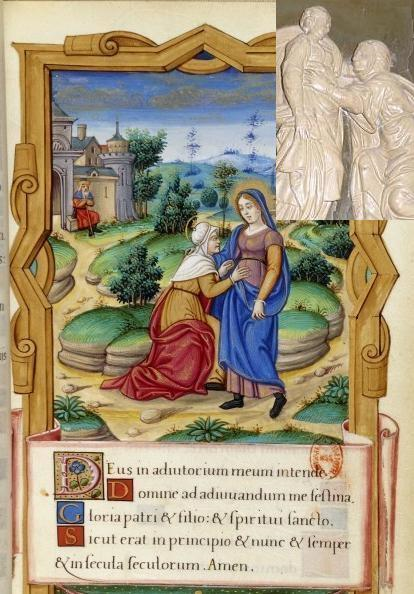 ESTUDIO ICONOGRÁFICO DEL RETABLO DE SANTA MARÍA DE VALPUESTA“Hortulus Animae”Imágenes para un Jardín del AlmaPONENTE: Catedrático de la UPV - D. JESÚS MARÍA GZL. DE ZÁRATE